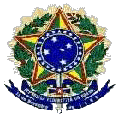 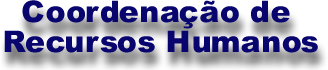 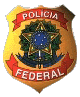 _____________________________________
Local/Data

_____________________________________
(Assinatura)Declaração de não acumulação de cargoDeclaro, para fins de prova junto à Coordenação de Recursos Humanos, da Diretoria de Gestão de Pessoal do Departamento de Polícia Federal, que não exerço outro cargo, emprego ou função pública em quaisquer esferas de Governo da Federação (Federal, Estadual ou Municipal), quer na Administração Direta ou Autárquica, quer em empresas públicas, sociedades de economia mista ou fundações públicas de direito público ou privado mantidas pelo Poder Público, direta ou indiretamente, e, ainda, que não sou militar reformado ou civil aposentado.NOME:CARGO: